ergoCentric
3-in-1 Sit Stand [3 in 1 Sit Stand]BackrestFully upholstered backrest (14"w x 10"h)4" of back height adjustmentSeatUpholstered seat with dual density molded polyurethane Foam with 5" ergoCentric+Guard™ No-Slip StripSeat pan 17.5" wide by 15.5" deepDedicated Task Control 21 Lever for both seat and back angle adjustmentBack height adjustmentBack pivotSeat heightPneumatic Lift (Seat Height)200mm Knurled dual height adjustment system 
(seat height 7.5" of adjustment between 19.25"- 35.5")Base/Glides/Casters22" Chrome 22 base has an 18" oval tube foot ring 
built in for durability2 x 2 ¼" Dual wheel nylon casters and 3 x 2 ¼" glidesOptions: 5 x 2 ¼" Glides [2G]2 x Urethane casters and 2 x 2 ¼" glides [2UC32G]Additional Options3-in-1 High Back (17"w x 15"h) [3N1HB]Cal. 133 [Cal133]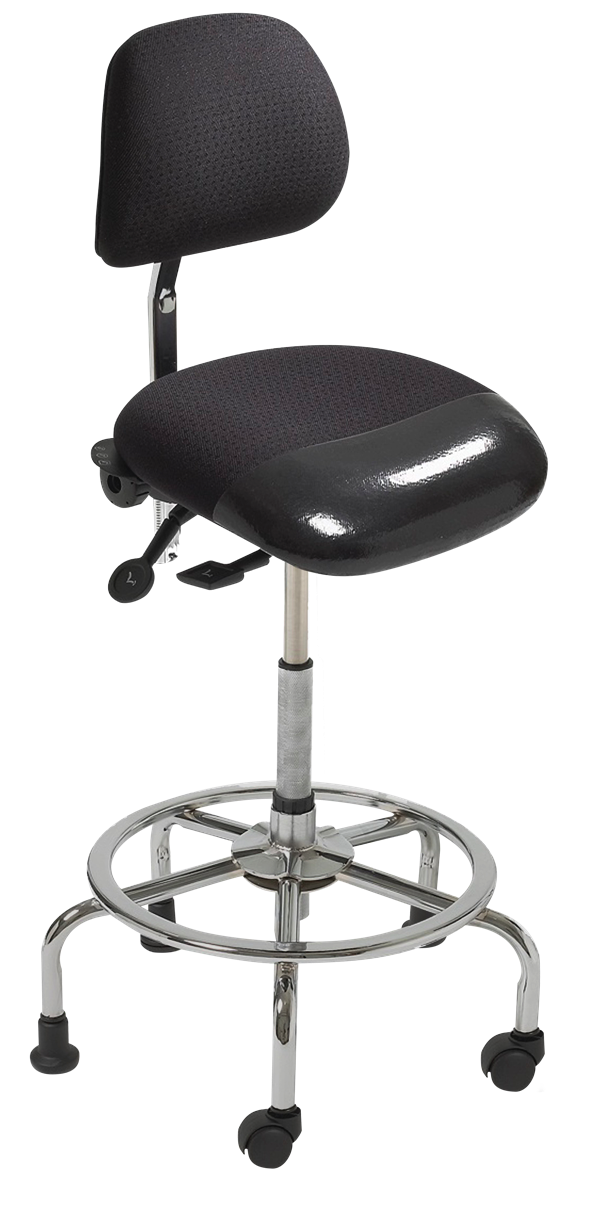 